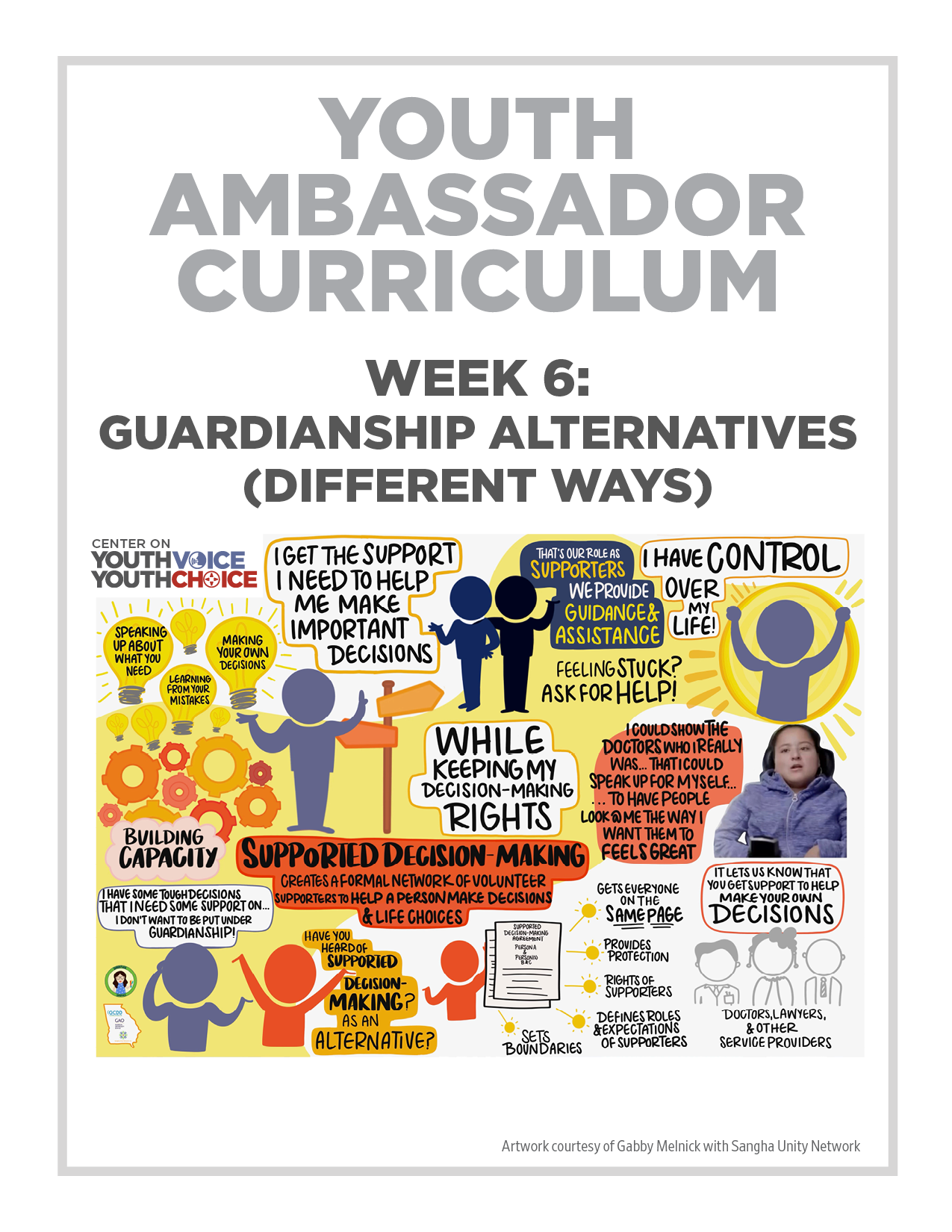 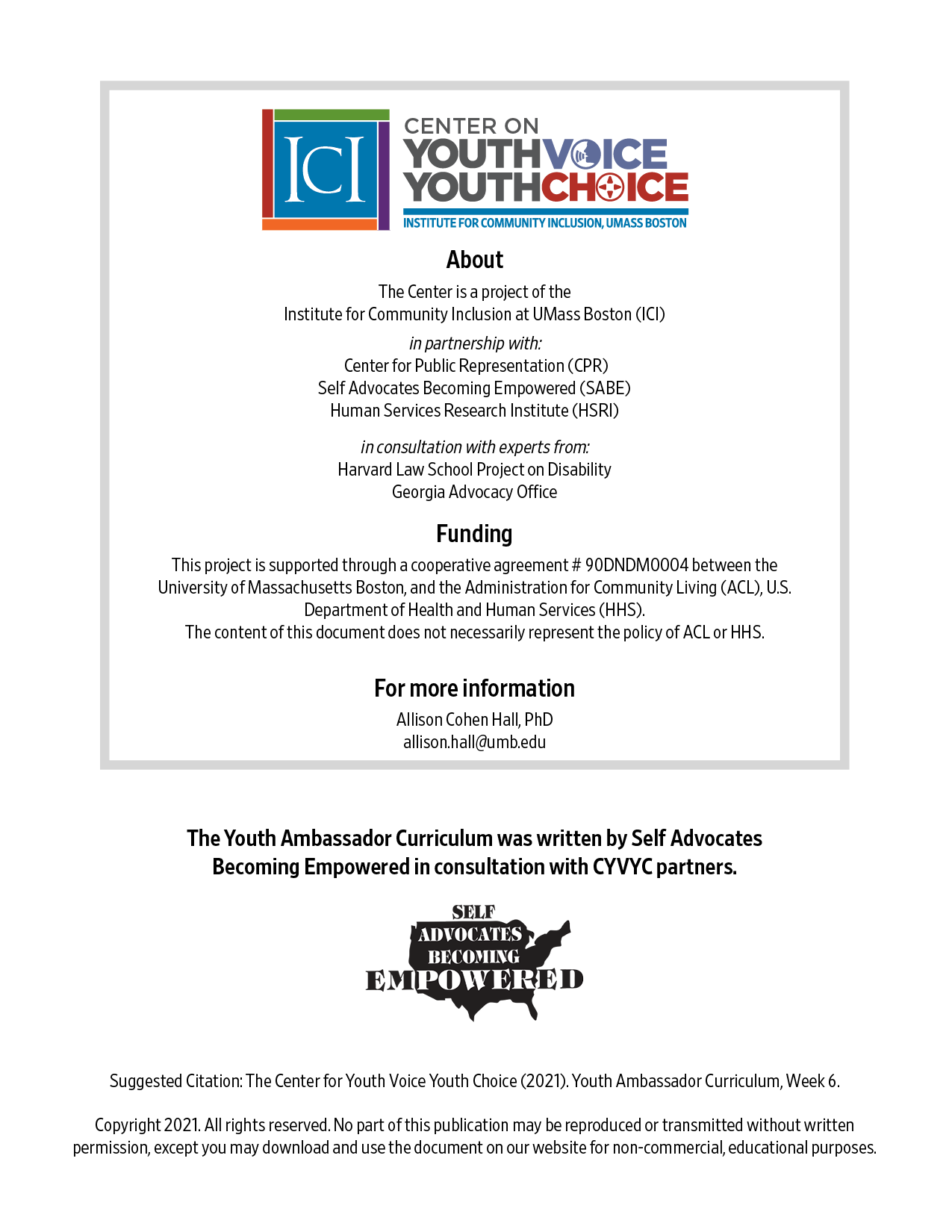 Week 6 – Guardianship Alternatives (Different Ways)Week 6 – Guardianship Alternatives (Different Ways)Learning Objectives FacilitatorWords for the week: Facilitator Supported Decision-Making - people with disabilities are in charge of their life.  They keep their rights and get guidance and supports from trusted people.  It is all about trust and who you trust.Supported Decision-Making Agreements – another way of saying a contract between people with disabilities and their supporters to help them to make decisions that affect their life.  It says what the role of the supporter is and what is expected. Alternatives to Guardianship – tools that are not Guardianship that people might want to use to make certain kinds of decisions about their lives.  Includes such things like supported decision-making.Group discussion: Introduction Icebreaker Facilitator 5 minutes 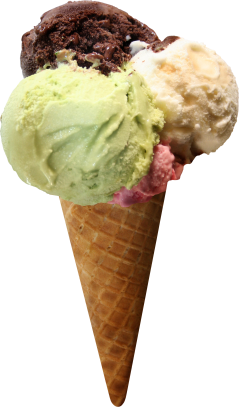 Answer in the chat boxWhat is your favorite kind of ice cream?1   Vanilla2   Strawberry3   Chocolate4   All of the above5   None of the choices, tell us what it isGroup discussion Facilitator 20 minutesSo what is happening about Supported Decision-Making in your state? Presentation: Facilitator 20 minutes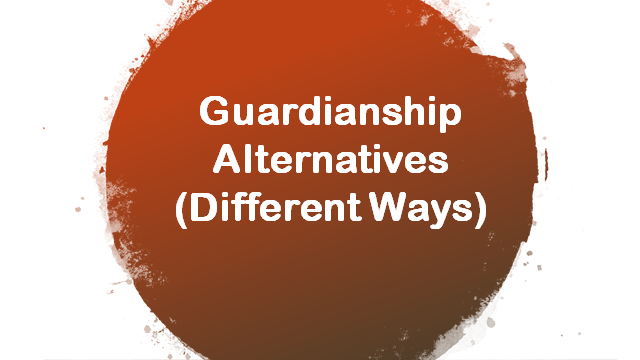 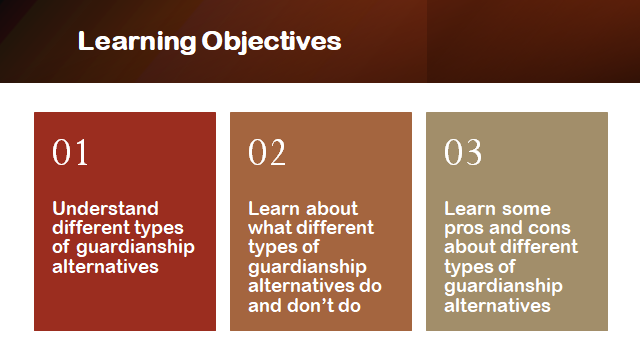 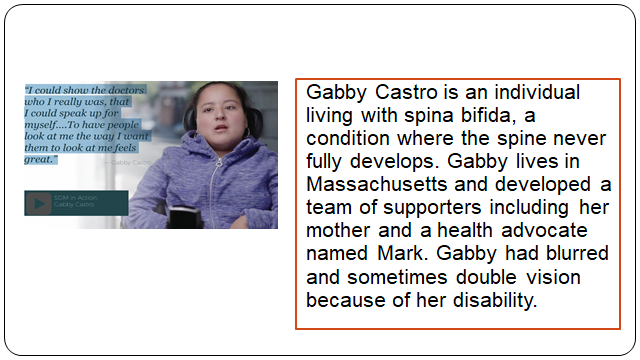 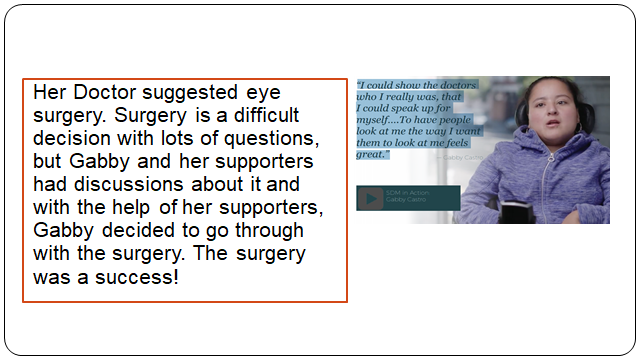 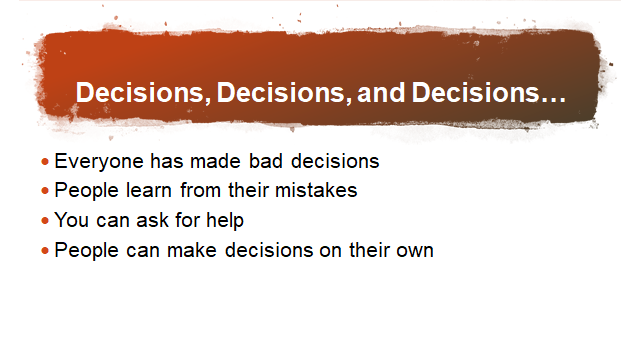 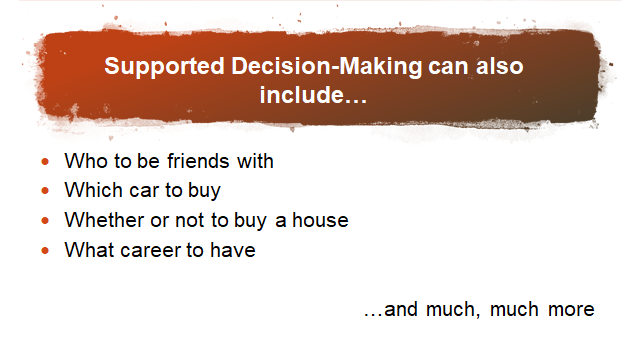 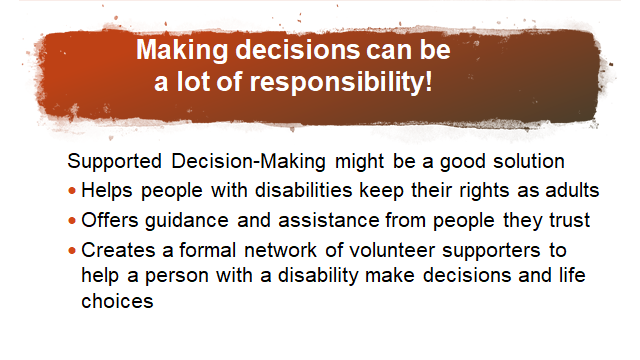 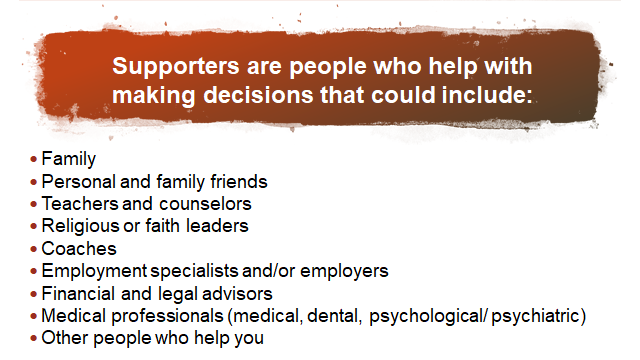 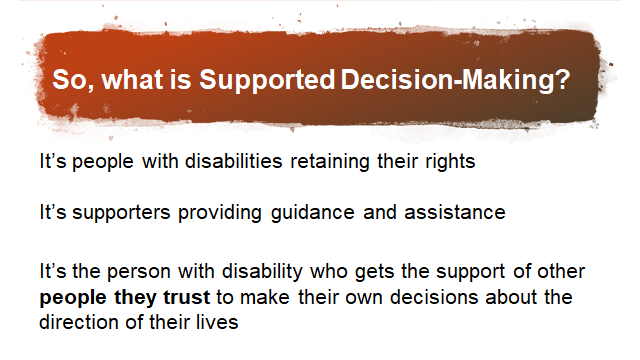 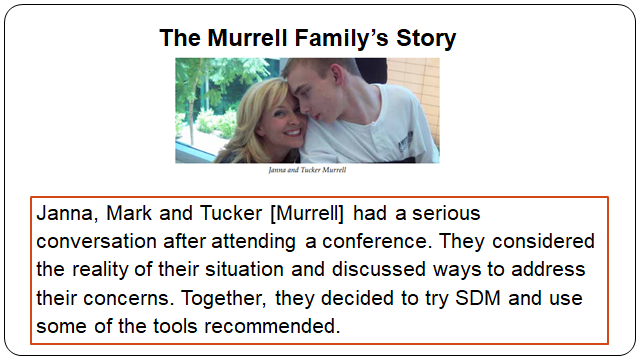 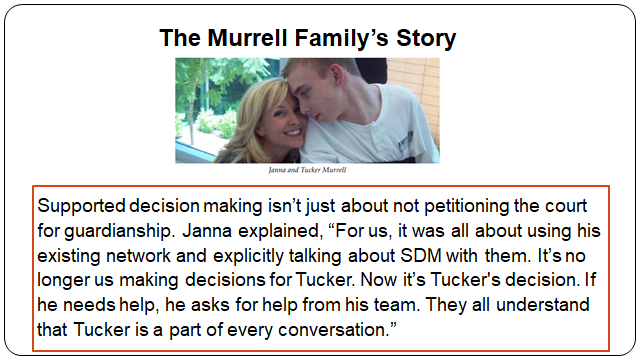 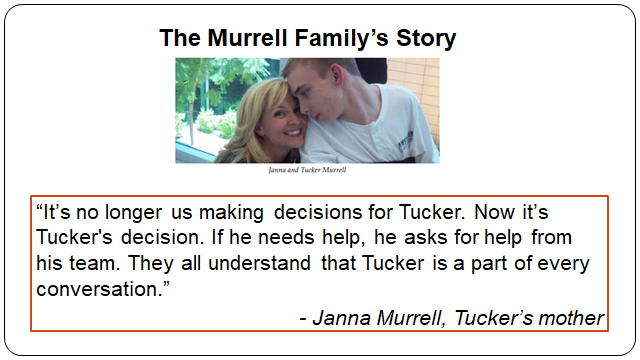 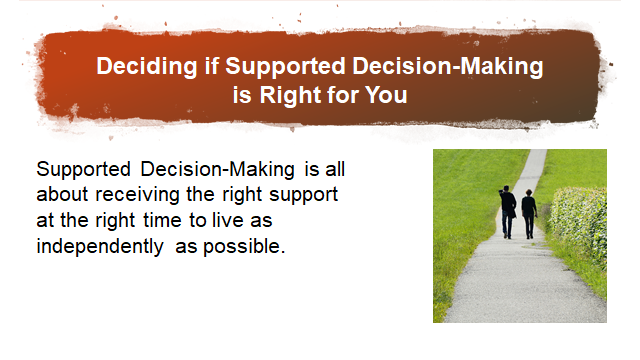 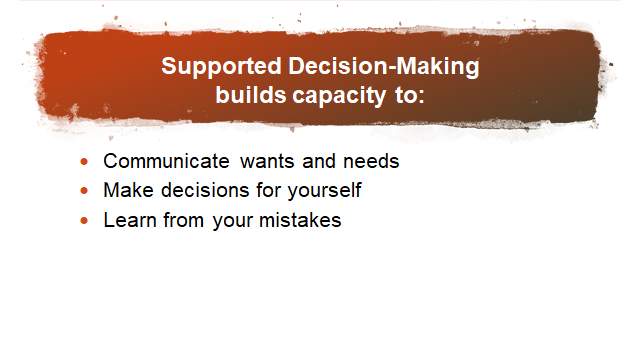 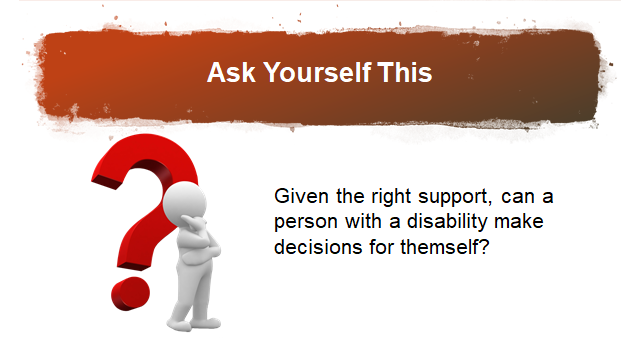 Note: ask in chat who is supporting who?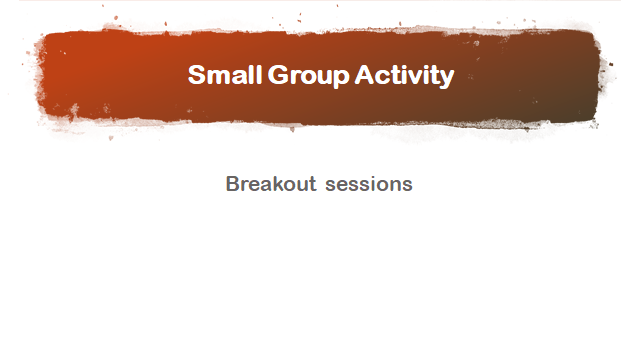 15 minutesWhat kind of decisions have you made with supports?  Can you think of people you can ask for support on an important decision?  Are there certain people you may not want to ask? Why?What are the pros and cons of making decisions with support and without support?In some states, a supported decision-making agreement may not need to be recorded in court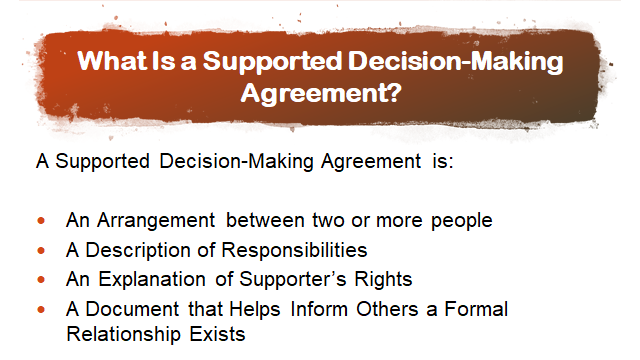 Formal and informal documentation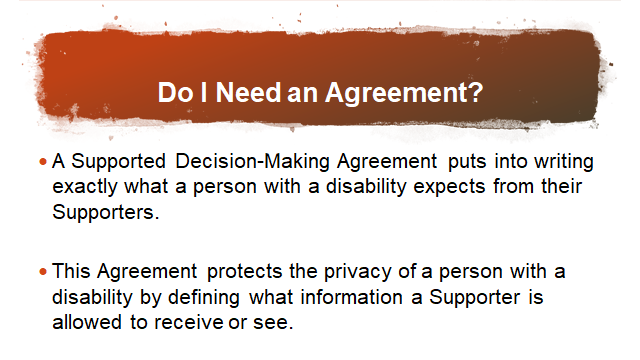 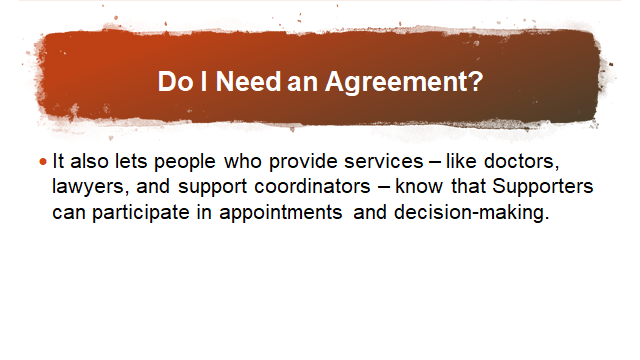 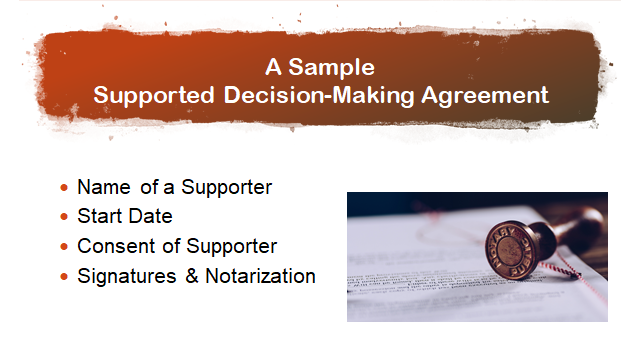 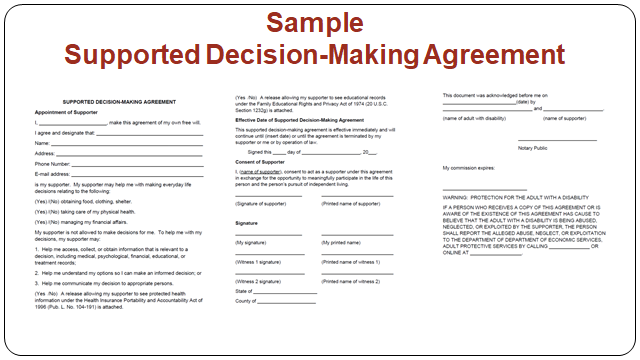 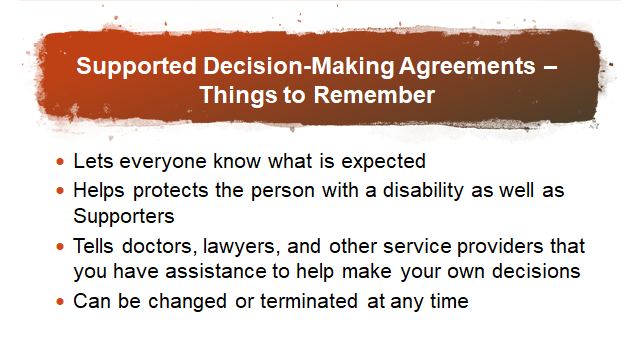  And you don’t need a guardianship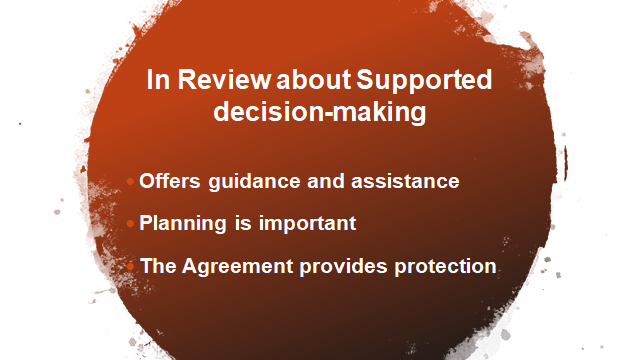 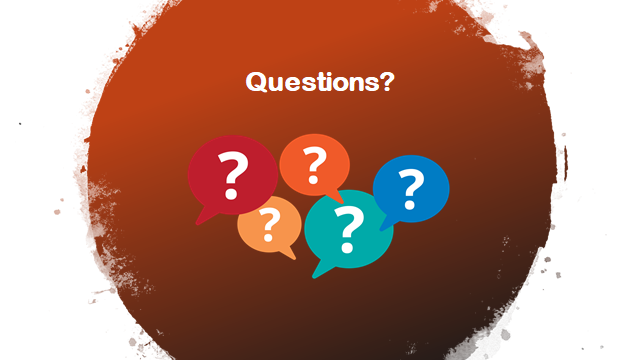    What’s next? 10 minutes